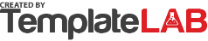 VACATION TRACKER FOR EMPLOYEESVACATION TRACKER FOR EMPLOYEESVACATION TRACKER FOR EMPLOYEESVACATION TRACKER FOR EMPLOYEESVACATION TRACKER FOR EMPLOYEESVACATION TRACKER FOR EMPLOYEESVACATION TRACKER FOR EMPLOYEESVACATION TRACKER FOR EMPLOYEESVACATION TRACKER FOR EMPLOYEESVACATION TRACKER FOR EMPLOYEESVACATION TRACKER FOR EMPLOYEESVACATION TRACKER FOR EMPLOYEESVACATION TRACKER FOR EMPLOYEESVACATION TRACKER FOR EMPLOYEESVACATION TRACKER FOR EMPLOYEESVACATION TRACKER FOR EMPLOYEESVACATION TRACKER FOR EMPLOYEESVACATION TRACKER FOR EMPLOYEESVACATION TRACKER FOR EMPLOYEESVACATION TRACKER FOR EMPLOYEESVACATION TRACKER FOR EMPLOYEESVACATION TRACKER FOR EMPLOYEESVACATION TRACKER FOR EMPLOYEESVACATION TRACKER FOR EMPLOYEESVACATION TRACKER FOR EMPLOYEESVACATION TRACKER FOR EMPLOYEESVACATION TRACKER FOR EMPLOYEESVACATION TRACKER FOR EMPLOYEESVACATION TRACKER FOR EMPLOYEESVACATION TRACKER FOR EMPLOYEESVACATION TRACKER FOR EMPLOYEESVACATION TRACKER FOR EMPLOYEESVACATION TRACKER FOR EMPLOYEESVACATION TRACKER FOR EMPLOYEESVACATION TRACKER FOR EMPLOYEESVACATION TRACKER FOR EMPLOYEESVACATION TRACKER FOR EMPLOYEESVACATION TRACKER FOR EMPLOYEESVACATION TRACKER FOR EMPLOYEESVACATION TRACKER FOR EMPLOYEESVACATION TRACKER FOR EMPLOYEESVACATION TRACKER FOR EMPLOYEESVACATION TRACKER FOR EMPLOYEESVACATION TRACKER FOR EMPLOYEESVACATION TRACKER FOR EMPLOYEESVACATION TRACKER FOR EMPLOYEESVACATION TRACKER FOR EMPLOYEESVACATION TRACKER FOR EMPLOYEESVACATION TRACKER FOR EMPLOYEESVACATION TRACKER FOR EMPLOYEESDaysFromAries LucasAries LucasAries LucasDaysFromKenji WongKenji WongKenji WongDaysFromEstella BakerEstella BakerEstella BakerDaysFromMatilda SnyderMatilda SnyderMatilda Snyder3Jan 10CEOCEOCEO6Mar 15AssistantAssistantAssistant10Mar 22TechnologistTechnologistTechnologist6Jun 22Operations managerOperations managerOperations manager5Feb 23Allotted vacation:Allotted vacation:2510Apr 07Allotted vacation:Allotted vacation:20Allotted vacation:Allotted vacation:225Sep 21Allotted vacation:Allotted vacation:238Oct 10REMAINS112Jul 10REMAINS22REMAINS1212REMAINS12122Nov 06REMAINS11REMAINS22REMAINS1212REMAINS12126Nov 18REMAINS11REMAINS22REMAINS1212REMAINS1212DaysFromCatalina BradleyCatalina BradleyCatalina BradleyDaysFromEmployee NameEmployee NameEmployee NameDaysFromEmployee NameEmployee NameEmployee NameDaysFromEmployee NameEmployee NameEmployee Name4Aug 05CFOCFOCFOPositionPositionPositionPositionPositionPositionPositionPositionPosition7Oct 11Allotted vacation:Allotted vacation:25Allotted vacation:Allotted vacation:0Allotted vacation:Allotted vacation:0Allotted vacation:Allotted vacation:0REMAINS1414REMAINS00REMAINS00REMAINS00REMAINS1414REMAINS00REMAINS00REMAINS00REMAINS1414REMAINS00REMAINS00REMAINS00DaysFromEmployee NameEmployee NameEmployee NameDaysFromEmployee NameEmployee NameEmployee NameDaysFromEmployee NameEmployee NameEmployee NameDaysFromEmployee NameEmployee NameEmployee NamePositionPositionPositionPositionPositionPositionPositionPositionPositionPositionPositionPositionAllotted vacation:Allotted vacation:0Allotted vacation:Allotted vacation:0Allotted vacation:Allotted vacation:0Allotted vacation:Allotted vacation:0REMAINS00REMAINS00REMAINS00REMAINS00REMAINS00REMAINS00REMAINS00REMAINS00REMAINS00REMAINS00REMAINS00REMAINS00DaysFromEmployee NameEmployee NameEmployee NameDaysFromEmployee NameEmployee NameEmployee NameDaysFromEmployee NameEmployee NameEmployee NameDaysFromEmployee NameEmployee NameEmployee NamePositionPositionPositionPositionPositionPositionPositionPositionPositionPositionPositionPositionAllotted vacation:Allotted vacation:0Allotted vacation:Allotted vacation:0Allotted vacation:Allotted vacation:0Allotted vacation:Allotted vacation:0REMAINS00REMAINS00REMAINS00REMAINS00REMAINS00REMAINS00REMAINS00REMAINS00REMAINS00REMAINS00REMAINS00REMAINS00DaysFromEmployee NameEmployee NameEmployee NameDaysFromEmployee NameEmployee NameEmployee NameDaysFromEmployee NameEmployee NameEmployee NameDaysFromEmployee NameEmployee NameEmployee NamePositionPositionPositionPositionPositionPositionPositionPositionPositionPositionPositionPositionAllotted vacation:Allotted vacation:0Allotted vacation:Allotted vacation:0Allotted vacation:Allotted vacation:0Allotted vacation:Allotted vacation:0REMAINS00REMAINS00REMAINS00REMAINS00REMAINS00REMAINS00REMAINS00REMAINS00REMAINS00REMAINS00REMAINS00REMAINS00© TemplateLab.com © TemplateLab.com © TemplateLab.com © TemplateLab.com © TemplateLab.com © TemplateLab.com 